Property Inspection for65 Festive StreetOn behalf ofBob JonesTenantMr & Mrs Wilson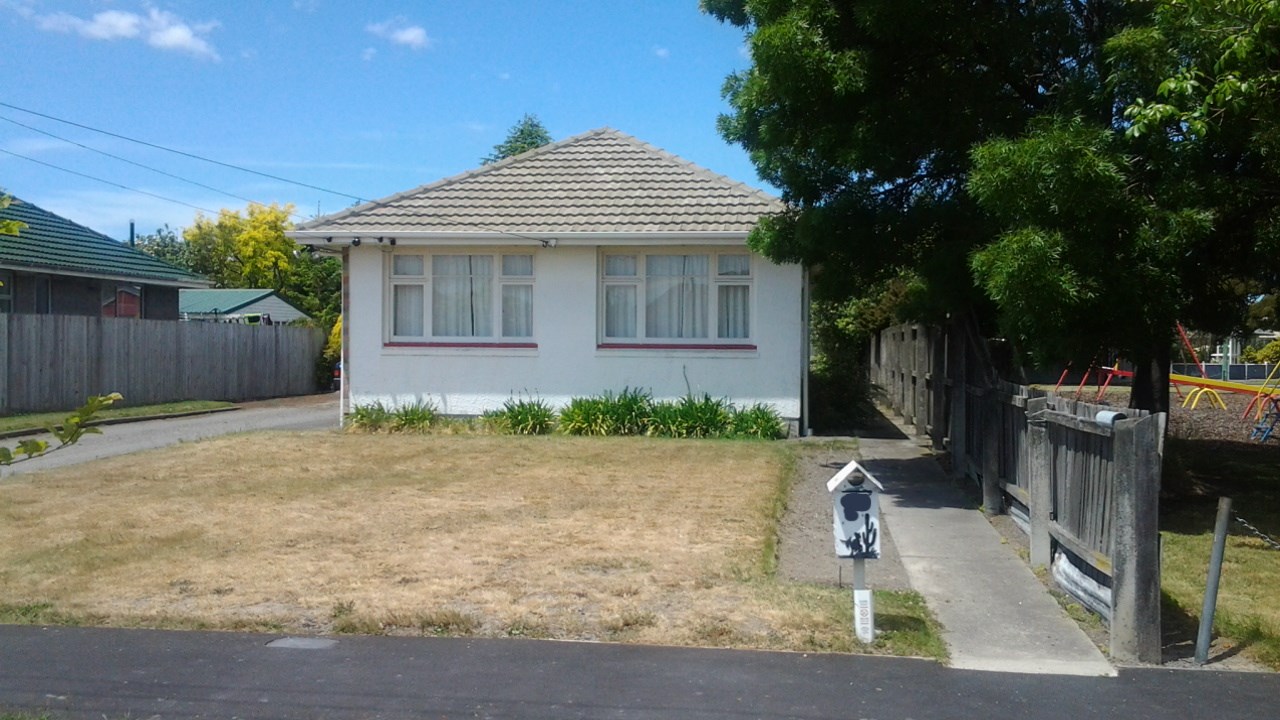 Undertaken on 12-Aug-2015 by Fandango SmithThis report is intended to avoid disputes.This should be used to record the condition of the property at the start of the tenancy. The Landlord (L/L) should fill out this form, and the Tenant (T) tick the appropriate box if they agree with the condition assessment, or record any damage or defects.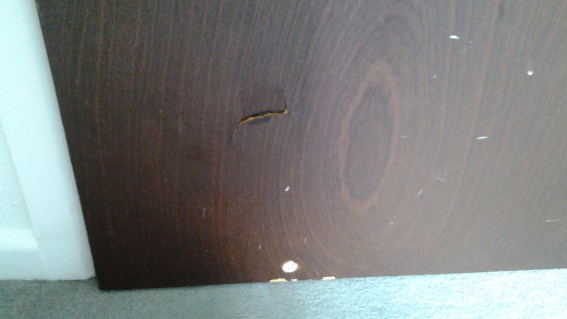 Door in guest room showing damage.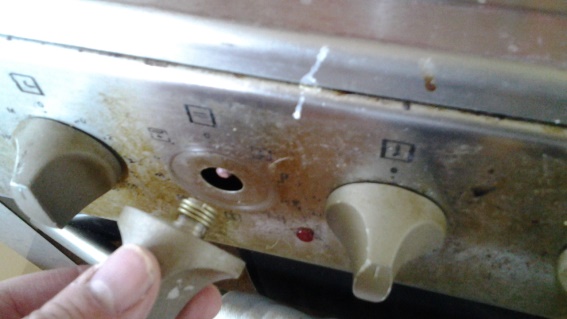 Oven knob loose.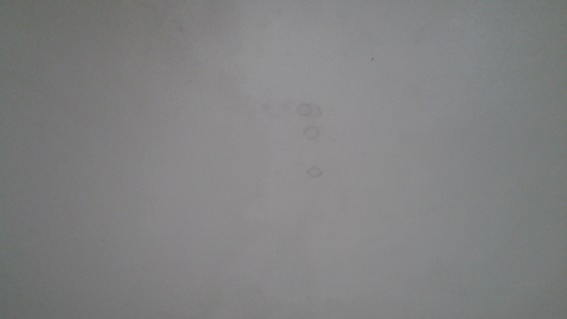 Mould on ceiling.CONDITION ACCEPTABLE?CONDITION ACCEPTABLE?ROOM AND ITEML/LTDAMAGE/DEFECTSLounge - Walls/DoorsGoodMinor scuff marks around door frames.Lounge - Light/Power pointsVery goodLight switch painted over.Lounge - Floor/Floor coveringsGoodLounge - WindowsPoorLounge - Blinds/CurtainsAverageCigarette burns on right side.Lounge - ChattelsHeat pump on wall above patio doors.Heat pump on wall above patio doors.Heat pump on wall above patio doors.Lounge - Notes on roomCarpet throughoutCarpet throughoutCarpet throughoutKitchen - Walls/DoorsPoorKitchen - Light/Power pointsVery goodKitchen - Floor/Floor coveringsN/ALino scuffed in entranceway.Kitchen - WindowsVery goodKitchen - Blinds/CurtainsPoorKitchen - CupboardsGoodKitchen - Sinks/BenchesGoodKitchen - Oven/CookerVery goodOven knob loose.Kitchen - RefrigeratorAverageKitchen - DishwasherAverageKitchen - ChattelsKitchen - Notes on roomDining - Walls/DoorsPoorDining - Light/Power pointsVery goodDining - Floor/Floor coveringsVery goodDining - WindowsVery poorDining - Blinds/CurtainsMissingDining - ChattelsCurtainsRugCurtainsRugCurtainsRugDining - Notes on roomBathroom - MainWalls/DoorsVery goodMould on back wall.Bathroom - MainLight/Power pointsPoorBathroom - MainFloor/Floor coveringsVery goodBathroom - MainWindowsPoorWindow frame rotted in lower right corner.Bathroom - MainBlinds/CurtainsMissingBathroom - MainMirror/CabinetN/ABathroom - MainBathGoodBathroom - MainShowerN/ABathroom - MainWash BasinAverageBathroom - MainToilet (WC)N/ABathroom - MainChattelsBathroom - MainNotes on roomJust bathroom.Just bathroom.Just bathroom.Bedroom - MasterWalls/DoorsPoorPlasterboard worn where bed-head used to be.Bedroom - MasterLight/Power pointsAverageBedroom - MasterFloor/Floor coveringsGoodBedroom - MasterWindowsPoorWindow cracked.Bedroom - MasterBlinds/CurtainsPoorBedroom - MasterChattelsBedroom - MasterNotes on roomBedroom - Guest roomWalls/DoorsAverageBedroom - Guest roomLight/Power pointsPoorBedroom - Guest roomFloor/Floor coveringsGoodBedroom - Guest roomWindowsGoodBedroom - Guest roomBlinds/CurtainsVery goodBedroom - Guest roomChattelsBedroom - Guest roomNotes on roomBedroom - 1Walls/DoorsAverageBedroom - 1Light/Power pointsGoodBedroom - 1Floor/Floor coveringsVery goodBedroom - 1WindowsGoodBedroom - 1Blinds/CurtainsVery poorBedroom - 1ChattelsBedroom - 1Notes on roomBedroom - 2Walls/DoorsAverageBedroom - 2Light/Power pointsAverageBedroom - 2Floor/Floor coveringsVery poorBedroom - 2WindowsVery goodBedroom - 2Blinds/CurtainsN/ABedroom - 2ChattelsBedroom - 2Notes on roomToilet - Off hallwayWalls/DoorsPoorBack of door cracked - as though kicked.Toilet - Off hallwayLight/Power pointsGoodToilet - Off hallwayFloor/Floor coveringsVery goodToilet - Off hallwayWindowsVery goodToilet - Off hallwayBlinds/CurtainsPoorToilet - Off hallwayWash BasinAverageToilet - Off hallwayToilet (WC)PoorToilet - Off hallwayChattelsToilet - Off hallwayNotes on roomToilet - Off laundryWalls/DoorsAverageToilet - Off laundryLight/Power pointsGoodToilet - Off laundryFloor/Floor coveringsVery goodToilet - Off laundryWindowsAverageToilet - Off laundryBlinds/CurtainsGoodToilet - Off laundryWash BasinGoodToilet - Off laundryToilet (WC)Very poorToilet - Off laundryChattelsLoo roll holder.Loo roll holder.Loo roll holder.Toilet - Off laundryNotes on roomLaundry - Walls/DoorsAverageLaundry - Light/Power pointsAverageLaundry - Floor/Floor coveringsVery goodLaundry - WindowsVery goodLaundry - Blinds/CurtainsGoodLaundry - Washing MachineAverageLaundry - Wash TubVery goodLaundry - Tumble DryerGoodLaundry - ChattelsTumble dryerWashtubTumble dryerWashtubTumble dryerWashtubLaundry - Notes on roomGeneralRubbish binsVery goodGeneralLocksVery goodGeneralGarage/CarportAverageGeneralGroundsAverageGeneralDecks/VerandaVery goodGeneralNotes2 sets of keysBins include recycling2 sets of keysBins include recycling2 sets of keysBins include recycling